SVEZIA  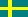 RiferimentoEURES Sweden Ref.28537655MansioneDoctoral student in ChemistryÖrebro University and the School of Science and Technology are looking for a doctoral student for the doctoral programme in Chemistry, concluding with a licentiate degree.
Project description
The PhD candidate will participate in a project with a focus on per- and polyfluoroalkyl substances (PFASs) and extractable organic fluorine (EOF) to develop novel porous carbon materials for reducing total PFAS emission including cost-benefit analysis and bioavailability of immobilized PFAS to terrestrial organisms. In this project, we want to develop new porous carbons (NPCs) from rice husks to reduce the leakage of PFAS from known point sources by either removing them from wastewater or immobilizing them in contaminated soil.
This is to avoid PFAS reaching, for example, our drinking water.
The removal efficiency of the NPCs will be evaluated by measuring total PFAS rather than measuring a few PFAS. The availability of PFAS in soil will be investigated by measuring total PFAS in earthworms and vegetables growing in soil treated with NPC. A cost-benefit analysis will be conducted to understand the problem- to-solution cost. Parts of the research project work may need to be conducted in Japan. The successful candidate should demonstrate knowledge in organic analytical chemistry and have interest in mass spectrometric analysis and multivariate statistics. Experience with sample preparation, relevant oxidation process, LC- MS/MS, Q-TOF, and combustion ion chromatography analyses, as well as working in an interdisciplinary research environment are valuable merits.
The programme, doctoral studentship, entry requirements and selection To see the job advertisement in its entirety visit
https://www.oru.se/english/career/availab le-positions/.
Application to the programme and for the doctoral studentship The application is made online. Click the button “Apply” to begin the application procedure.
For the application to be complete, the following electronic documents must be included:
• The form Application for/decision on admission to research studies • CV • Copies of the original certificate and official transcript for Bachelor's degree • Copies of the original certificate and official transcript for Master's degree • Independent project (degree project) • Other relevant documents, course and degree certificates verifying eligibility
As a main rule, application documents and attachments are to be written in Swedish, Danish, Norwegian, or English. Certificates and documents in other languages verifying your qualifications and experience must be translated by an authorised translator to Swedish or English.
A list of authorised translators can be obtained from Kammarkollegiet (the Legal, Financial and Administrative Services Agency), www.kammarkollegiet.se/engelska/start.
When you apply for admission, you automatically also apply for a doctoral studentship.
More information for applicants will be found on our career site:
https://www.oru.se/english/career/availab le-positions/applicants-and-external- experts/
SedeSwedenNumero posti1Sito:https://www.oru.se/english/career/available-positions/applicants-and-external-experts/Scadenza:02/04/2024